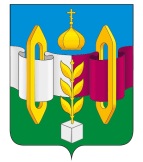 Российская ФедерацияИркутская областьУсольское районное муниципальное образование А Д М И Н И С Т Р А Ц И ЯГородского поселенияТельминского муниципального образованияП О С Т А Н О В Л Е Н И Е От 28.04.2023 г.	                                                                                       №132   р.п. ТельмаОб окончании отопительного сезона 2022-2023 годаВ связи с наступлением устойчивой среднесуточной положительной температуры наружного воздуха и началом подготовки к отопительному сезону 2022-2023 года, руководствуясь Федеральным законом от 06.10.2013 г №131-ФЗ «Об общих принципах организации местного самоуправления в Российской Федерации», ст.6 Федерального закона от 27.07.2010 г. №190-ФЗ «О теплоснабжении», ст.ст. 23, 46 Устава Тельминского муниципального образования, администрация городского поселения Тельминского муниципального образования,ПОСТАНОВЛЯЕТ:1. Установить окончание отопительного сезона 2022-2023 года для ООО Тепловая компания «Белая» на территории Тельминского муниципального образования с 15 мая 2023 года, с корректировкой на погодные условия.2. Настоящее постановление подлежит официальному опубликовать в газете «Новости» и размещению на официальном сайте органов местного самоуправления Тельминского муниципального образования в информационно-телекоммуникационной сети «Интернет» по адресу gp-telminskoe.ru.          3. Настоящее постановление вступает в силу со дня его официального опубликования.Глава городскогопоселения Тельминскогомуниципального образования                                                        М.А. Ерофеев